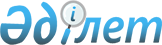 О признании утратившими силу некоторых приказовПриказ Министра по инвестициям и развитию Республики Казахстан от 9 декабря 2016 года № 853. Зарегистрирован в Министерстве юстиции Республики Казахстан 26 декабря 2016 года № 14582.
      В соответствии с пунктом 2 статьи 27 Закона Республики Казахстан от 6 апреля 2016 года "О правовых актах" ПРИКАЗЫВАЮ:
      1. Признать утратившими силу некоторые приказы согласно приложению к настоящему приказу. 
      2. Комитету гражданской авиации Министерства по инвестициям и развитию Республики Казахстан обеспечить: 
      1) государственную регистрацию настоящего приказа в Министерстве юстиции Республики Казахстан; 
      2) направление копии настоящего приказа в бумажном и электронном виде на официальное опубликование в периодические печатные издания и информационно-правовую систему "Әділет", а также в Эталонный контрольный банк нормативных правовых актов Республики Казахстан в течение десяти календарных дней со дня государственной регистрации в Министерстве юстиции Республики Казахстан; 
      3) размещение настоящего приказа на интернет-ресурсе Министерства по инвестициям и развитию Республики Казахстан; 
      4) в течение десяти рабочих дней после государственной регистрации настоящего приказа в Министерстве юстиции Республики Казахстан представление в Юридический департамент Министерства по инвестициям и развитию Республики Казахстан сведений об исполнении мероприятий, предусмотренных подпунктами 1), 2) и 3) настоящего пункта. 
      3. Контроль за исполнением настоящего приказа возложить на курирующего вице-министра по инвестициям и развитию Республики Казахстан.
      4. Настоящий приказ вводится в действие по истечении десяти календарных дней после дня его первого официального опубликования.
      "СОГЛАСОВАН"   
      Министр здравоохранения   
      и социального развития   
      Республики Казахстан   
      _____________ Т. Дуйсенова   
      13 декабря 2016 года Перечень утративших силу некоторых приказов
      1) Приказ Министра транспорта и коммуникаций Республики Казахстан от 20 ноября 2013 года № 910 "Об утверждении профессионального стандарта "Техническое обслуживание воздушных судов" (зарегистрированный в Реестре государственной регистрации нормативных правовых актов за № 8989, опубликованный 19 февраля 2014 года в информационно-правовой системе "Әділет");
      2) приказ Министра транспорта и коммуникаций Республики Казахстан от 20 ноября 2013 года № 911 "Об утверждении профессионального стандарта "Обслуживание воздушного движения" (зарегистрированный в Реестре государственной регистрации нормативных правовых актов за 8995, опубликованный 19 февраля 2014 года в информационно-правовой системе "Әділет");
      3) приказ Министра транспорта и коммуникаций Республики Казахстан от 20 ноября 2013 года № 912 "Об утверждении профессионального стандарта "Наземное обслуживание" (зарегистрированный в Реестре государственной регистрации нормативных правовых актов за № 8990, опубликованный 17 февраля 2014 года в информационно-правовой системе "Әділет");
      4) приказ Министра транспорта и коммуникаций Республики Казахстан от 20 ноября 2013 года № 913 "Об утверждении профессионального стандарта "Летная эксплуатация воздушного судна" (зарегистрированный в Реестре государственной регистрации нормативных правовых актов за № 8992, опубликованный 19 февраля 2014 года в информационно-правовой системе "Әділет");
      5) приказ Министра транспорта и коммуникаций Республики Казахстан от 20 ноября 2013 года № 914 "Об утверждении профессионального стандарта "Бортовое обслуживание" (зарегистрированный в Реестре государственной регистрации нормативных правовых актов за № 8991, опубликованный 19 февраля 2014 года в информационно-правовой системе "Әділет");
      6) приказ исполняющего обязанности Министра по инвестициям и развитию Республики Казахстан от 20 января 2015 года № 25 "Об утверждении Профессионального стандарта "Авиационная безопасность" (зарегистрированный в Реестре государственной регистрации нормативных правовых актов за № 10804, опубликованный 7 июля 2015 года в информационно-правовой системе "Әділет");
      7) приказ исполняющего обязанности Министра по инвестициям и развитию Республики Казахстан от 20 января 2015 года № 26 "Об утверждении Профессионального стандарта "Обеспечение аэронавигационной информацией" (зарегистрированный в Реестре государственной регистрации нормативных правовых актов за № 10754, опубликованный 7 июля 2015 года в информационно-правовой системе "Әділет");
      8) приказ исполняющего обязанности Министра по инвестициям и развитию Республики Казахстан от 20 января 2015 года № 27 "Об утверждении профессионального стандарта "Радиотехническое обеспечение полетов и авиационной радиосвязи" (зарегистрированный в Реестре государственной регистрации нормативных правовых актов за № 10812, опубликованный 7 июля 2015 года в информационно-правовой системе "Әділет");
      9) приказ исполняющего обязанности Министра по инвестициям и развитию Республики Казахстан от 20 января 2015 года № 28 "Об утверждении профессионального стандарта "Авиационное метеорологическое обеспечение полетов" (зарегистрированный в Реестре государственной регистрации нормативных правовых актов за № 10818, опубликованный 7 июля 2015 года в информационно-правовой системе "Әділет").
					© 2012. РГП на ПХВ «Институт законодательства и правовой информации Республики Казахстан» Министерства юстиции Республики Казахстан
				
Министр
по инвестициям и развитию
Республики Казахстан
Ж. ҚасымбекПриложение
к приказу Министра
по инвестициям и развитию
Республики Казахстан
от 9 декабря 2016 года № 853